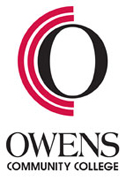 BUSINESS TECHNOLOGIESCooperative Work Experience (BUS293) Student Checklist To be eligible to participate in a Cooperative Work Experience and receive academic credit, the student must:Be a declared Business Major Be enrolled as a degree-seeking student.Maintain a 2.5/4.0 grade point average.       Note: Employers may require a higher grade point average.    On a case by case basis and only by faculty recommendation the GPA requirement can be lower.Have earned 30 credit hours towards the academic major at the time of application.Complete the necessary prerequisites:Prerequisites for students majoring in Business Management – BUS 101, BUS 102Prerequisites for students majoring in Marketing – BUS 101, BUS 102, MKT101Prerequisites for students majoring in Accounting –  BUS 102, ACC101, ACC102, ACC140Receive approval from the OMIC Program Director and the academic department chair.Complete the following steps prior to the enrollment process:Successfully complete BUS 102 and the prerequisite courses depending on your major     (see above) Attend a professional career workshop organized by the School of Business or the College. Post a resume on www.ohiomeansjobs.com  and/or www.collegecentral/owens.         Note: Be sure to indicate on your profile that you are looking for a co-op or internship     position. Also, update your College Central  Network and/or Ohio Means Jobs profileand your resume every semester until you obtain a position. Obtain a co-op/internship eligible job, i.e. one that is directly related to a student's major and career goals (through own initiative or with assistance from the OMIC office)  - Carefully read job postings and submit all requested documentation (e.g. transcripts, resume, cover letter, etc.)Schedule an appointment with OMIC Program Director to complete the necessary paperwork.Sign up for the Cooperative Work Experience course (BUS293) and pay the tuition fee.Sign the Co-op/Internship Learning Agreement.I have read this checklist and understand that these items are required for a successful registration and completion of BUS293 (Co-op Work Experience)     	              ________________________               Student Name (Printed)			Student Signature		       Date	 